Rzeszów, dn. 10.05.2021 r.Szanowni PaństwoW imieniu Organizatora - Instytutu Polityki Energetycznej im. Ignacego Łukasiewicza oraz Politechniki Rzeszowskiej im. Ignacego Łukasiewicza, jako współorganizatora, serdecznie zapraszamy do udziału w Ogólnopolskim Konkursie dla Jednostek Samorządu Terytorialnego na Najbardziej Innowacyjny Energetycznie Samorząd.Celem Konkursu jest wyłonienie oraz nagrodzenie gmin najbardziej zaangażowanych w modernizację sektora energii, przyczyniających się do realizacji założeń polityki energetyczno-klimatycznej. Konkurs ma za zadanie ugruntowanie i popularyzację wiedzy na temat działań podejmowanych przez samorządy lokalne w zakresie prowadzenia zrównoważonej transformacji energetycznej. Dodatkowo, projekt nakierowany jest na zwiększanie świadomości w obszarze energetyki i ochrony środowiska wśród lokalnych społeczności, a tym samym zachęcanie mieszkańców regionu do pełnienia roli aktywnych i świadomych użytkowników oraz pobudzania oddolnych ruchów na rzecz przyspieszania modernizacji polskiego sektora energii i poprawy jakości powietrza.Ocenianie będą następujące obszary działalności:Inwestycja Roku - transport i budownictwo,Akcja Społeczna Roku - podnoszenie wiedzy i świadomości lokalnej społeczności w zakresie efektywności energetycznej,Innowacja Roku - nowatorstwo energetyczne.Dodatkowo, Kapituła Konkursu nagrodzi samorządy szczególnie zasłużone w danym obszarze i przyzna wyróżnienia oraz tytuły:Energetyczny Inwestor Roku,Propagator Wiedzy o Energii Roku,Energetyczny Innowator Roku. Ponadto każda gmina, która uzyska podczas oceny merytorycznej co najmniej 60% możliwych do zdobycia, otrzyma Certyfikat Innowacyjnego Energetycznie Samorządu.Udział w Konkursie jest bezpłatny. Zgłoszenia do udziału w Konkursie przyjmowane są do 15 lipca 2021 r., zaś rozstrzygnięcie Konkursu i wręczenie nagród nastąpi podczas VI Konferencji Naukowej „Bezpieczeństwo energetyczne – filary i perspektywa rozwoju”, która odbędzie się w dniach 13-14 września 2021 r. na Politechnice Rzeszowskiej im. Ignacego Łukasiewicza. Organizacja finału Konkursu w trakcie pierwszego dnia Konferencji nie jest przypadkowa. Pragniemy umożliwić Państwu udział w tym prestiżowym wydarzeniu, które corocznie gromadzi duże grono Uczestników, a przede wszystkim znanych i cenionych Prelegentów. Docieramy z informacją do kilkudziesięciu tysięcy osób. Przykładowo, w poprzedniej V edycji Konferencji, udział wzięło 250 uczestników (reprezentujących 30 ośrodków naukowych), 120 prelegentów (59 stacjonarnie oraz 61 w formule online) oraz blisko 29 tys. internautów. Posty zamieszczone na platformie Facebook, z odnośnikiem do relacji na żywo z Konferencji, uzyskały ponad 95 tys. wyświetleń. Łącznie w pięciu edycjach Konferencji udział wzięło 1 tys. uczestników (reprezentujących 50 ośrodków naukowych), około 4 tys. studentów oraz blisko 140 tys. internautów. Wśród uczestników gościliśmy wielu przedstawicieli administracji publicznej, a także reprezentantów przedsiębiorstw energetycznych. Z reguły są to Ministrowie, Prezesi i Członkowie Zarządu największych Spółek z branży energetycznej. W tym roku, formuła Konferencji będzie miała charakter hybrydowy, zatem będą mieli Państwo możliwość zaprezentować się przed szerokim gronem przedstawicieli branży energetycznej, a przede wszystkim przed Administracją Państwową na szczeblu ministerialnym. Zachęcamy do zapoznania się z opisem obecnej Konferencji, a także ze sprawozdaniami z poprzednich edycji, która dostępna jest na stronie: https://www.instytutpe.pl/konferencja2021/ .Wracając jednak do samego Konkursu, należy nadmienić, że Sponsorami Konkursu zostali: PKN ORLEN S.A. (Sponsor Główny) oraz Polska Spółka Gazownictwa (Sponsor Srebrny). Ponadto projekt objęło patronatem medialnym 35 Redakcji o zasięgu ogólnopolskim.Szczegółowe informacje o Konkursie, w tym formularz zgłoszeniowy, regulamin, terminy oraz dane kontaktowe, znajdują się na stronie internetowej: www.instytutpe.pl/konkursJST Dziękując Państwu za zainteresowanie i planowany udział w Konkursie, wierzymy, że doceniając działania najefektywniejszych jednostek samorządu terytorialnego oraz odpowiednio je nagradzając i promując w skali całego kraju, przyczynimy się do przyspieszenia procesu zrównoważonej transformacji regionalnych elementów struktury energetycznej. Wydarzenie będzie impulsem dla lokalnych samorządów do większej determinacji w poszukiwaniu i implementowaniu innowacji energetycznych.Serdecznie zapraszamy   dr hab. Mariusz Ruszel, prof. PRz					   dr inż. Sławomir StecPrezes Instytutu Polityki Energetycznej			  Koordynator Konkursu          im. Ignacego Łukasiewicza 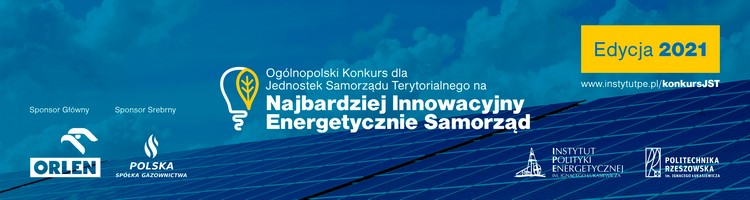 W razie pytań dotyczących Konkursu jesteśmy do Państwa dyspozycji. Kontakt w sprawie konkursu: dr inż. Sławomir Stec, kom. 737 880 769; e-mail: sstec@instytutpe.pl